CENTRAL MONTCALM PUBLIC SCHOOLRESOLUTION AUTHORIZING THE ISSUANCE ANDDELEGATING THE SALE OF BONDSAND OTHER MATTERS RELATING THERETOCentral Montcalm Public School, Montcalm and Ionia Counties, Michigan (the “Issuer”)A  meeting of the board of education of the Issuer (the “Board”) was held in the , within the boundaries of the Issuer, on the 17th day of February, 2020, at  o’clock in the .m.The meeting was called to order by , President.Present:	Members Absent:	Members The following preamble and resolution were offered by Member  and supported by Member :WHEREAS:On August 2, 2016, the qualified electors of the Issuer voted in favor of bonding the Issuer for the sum of not to exceed Eleven Million Five Hundred Ninety-Five Thousand Dollars ($11,595,000), the proceeds to be used for the purpose of erecting, furnishing and equipping additions to school buildings; remodeling, equipping and re-equipping and furnishing and refurnishing school buildings; and preparing, developing, improving and equipping playgrounds and sites (the “Project”); andPrior to the issuance of bonds, the Issuer must either achieve qualified status or secure prior approval of the bonds from the Michigan Department of Treasury (the “Department of Treasury”) pursuant to Act 34, Public Acts of Michigan, 2001, as amended.NOW, THEREFORE, BE IT RESOLVED THAT: The second and final series of bonds of the Issuer aggregating the principal sum of not to exceed Six Million One Hundred Ninety Thousand Dollars ($6,190,000) be issued for the purpose of paying a part of the cost of the Project. The bonds shall be designated 2020 School Building and Site Bonds, Series II (the “Bonds”); shall be dated the date of delivery; shall be numbered consecutively in the direct order of maturity from 1 upwards; shall be fully registered Bonds as to principal and interest; shall be issued in denominations of $5,000 or integral multiples thereof; shall bear interest at a rate or rates to be hereafter determined not exceeding five percent (5%) per annum, payable on May 1, 2021, or such other date as may be established at the time of sale, and semiannually thereafter on the first day of November and May in each year; and shall mature on May 1 in each year as follows:The interest on any one Bond shall be at one rate only, and all Bonds maturing in any one year must carry the same interest rate. No bid will be considered for a price less than 99% or greater than 118% of the par value. The Superintendent or the Associate Superintendent of Finance of the Issuer (each an “Authorized Officer”) is authorized to adjust the maturity schedule and principal amounts pursuant to the recommendation of the Issuer’s financial advisor.The principal of the Bonds and the interest thereon shall be payable in lawful money of the United States of America at or by a bank or trust company authorized to do business in Michigan (the “Paying Agent” or “Bond Registrar”), or such successor paying agent-bond registrar as may be approved by the Issuer, on each semiannual interest payment date and the date of each principal maturity but only to persons whose names are in the register of the Paying Agent as of the close of business on the 15th day of the month preceding any interest payment date. The Issuer may designate additional co-paying agents/bond registrars within or without the State of Michigan as deemed desirable by the Issuer.A.	Mandatory Redemption - Term Bonds.Bonds maturing in any year are eligible for designation by the original purchaser at the time of sale as serial bonds or term bonds, or both. However, principal maturities designated as term bonds shall be subject to mandatory redemption, in part, by lot, at par and accrued interest on May 1st of the year in which the Bonds are presently scheduled to mature. Each maturity of term Bonds and serial Bonds must carry the same interest rate. Any such designation must be made within one (1) hour of the Bond sale.When term Bonds are purchased by the Issuer and delivered to the Paying Agent for cancellation or are redeemed in a manner other than by mandatory redemption, the principal amount of the term Bonds affected shall be reduced by the principal amount of the Bonds so redeemed or purchased in the order determined by the Issuer.B.	Optional Redemption.Bonds of this issue are not subject to redemption at the option of the Issuer prior to maturity.Notice of redemption of any Bond shall be given not less than thirty (30) days and not more than sixty (60) days prior to the date fixed for redemption by mail to the Registered Owner at the registered address shown on the registration books kept by the Paying Agent. Bonds shall be called for redemption in multiples of $5,000, and Bonds of denominations of more than $5,000 shall be treated as representing the number of Bonds obtained by dividing the denomination of the Bond by $5,000, and such Bonds may be redeemed in part. The notice of redemption for Bonds redeemed in part shall state that upon surrender of the Bond to be redeemed a new Bond or Bonds in an aggregate principal amount equal to the unredeemed portion of the Bond surrendered shall be issued to the Registered Owner thereof. No further interest payment on the Bonds or portions of Bonds called for redemption shall accrue after the date fixed for redemption, whether presented for redemption, provided funds are on hand with the Paying Agent to redeem the same.If less than all of the Bonds of any maturity shall be called for redemption prior to maturity, unless otherwise provided, the particular Bonds or portions of Bonds to be redeemed shall be selected by the Paying Agent, in such manner as the Paying Agent in its discretion may deem proper, in the principal amounts designated by the Issuer. Upon presentation and surrender of such Bonds at the corporate trust office of the Paying Agent, such Bonds shall be paid and redeemed.Book Entry. Unless otherwise requested by the initial purchaser, the ownership of one fully registered bond for each maturity, in the aggregate principal amount of such maturity, shall be registered in the name of Cede & Co., as nominee of The Depository Trust Company (“DTC”). So long as the Bonds are in the book entry form only, the Paying Agent shall comply with the terms of the Blanket Issuer Letter of Representations to be entered into between the Issuer and DTC, which provisions shall govern registration, notices and payment, among other things, and which provisions are incorporated herein with the same effect as if fully set forth herein. An Authorized Officer is authorized and directed to enter into the Blanket Issuer Letter of Representations with DTC in such form as determined by an Authorized Officer, in consultation with bond counsel, to be necessary and appropriate. In the event the Issuer determines that the continuation of the system of book entry only transfer through DTC (or a successor securities depository) is not in the best interest of the DTC participants, beneficial owners of the Bonds, or the Issuer, the Issuer will notify the Paying Agent, whereupon the Paying Agent will notify DTC of the availability through DTC of the bond certificates. In such event, the Issuer shall issue and the Paying Agent shall transfer and exchange Bonds as requested by DTC of like principal amount, series and maturity, in authorized denominations to the identifiable beneficial owners in replacement of the beneficial interest of such beneficial owners in the Bonds, as provided herein.So long as the book-entry-only system remains in effect, in the event of a partial redemption the Paying Agent will give notice to Cede & Co., as nominee of DTC, only, and only Cede & Co. will be deemed to be a holder of the Bonds. DTC is expected to reduce the credit balances of the applicable DTC Participants in respect of the Bonds and in turn the DTC Participants are expected to select those Beneficial Owners whose ownership interests are to be extinguished or reduced by such partial redemptions, each by such method as DTC or such DTC Participants, as the case may be, deems fair and appropriate in its sole discretion.In the event the Bonds are no longer in book entry form only, the following provisions would apply to the Bonds:Any Bond may be transferred upon the books required to be kept pursuant to this resolution by the person in whose name it is registered, in person or by the registered holder’s duly authorized agent, upon surrender of the Bond for cancellation, accompanied by delivery of a duly executed written instrument of transfer in a form approved by the Paying Agent. Whenever any Bond or Bonds shall be surrendered for transfer, the Issuer shall cause a new Bond or Bonds to be executed and the Paying Agent shall authenticate and deliver said Bond or Bonds for like aggregate principal amount. The Paying Agent shall require the payment of any tax or other governmental charge required to be paid with respect to the transfer to be made by the bondholder requesting the transfer.The Paying Agent shall keep or cause to be kept, at its principal office, sufficient books for the registration and transfer of the Bonds, which shall at all times during normal business hours be open to inspection by the Issuer; and, upon presentation and surrender for such purpose, the Paying Agent shall, under such reasonable regulations as it may prescribe, transfer or cause to be transferred on said books, Bonds as herein provided.If any Bond shall become mutilated, the Issuer, at the expense of the bondholder, shall furnish or cause to be furnished, and the Paying Agent shall authenticate and deliver, a new Bond of like tenor in exchange and substitution for the mutilated Bond upon surrender to the Paying Agent of the mutilated Bond. If any Bond issued under this resolution shall be lost, destroyed or stolen, evidence of the loss, destruction or theft and indemnity may be submitted to the Paying Agent and, if this evidence is satisfactory to both the Paying Agent and the Issuer, an indemnity satisfactory to the Paying Agent and the Issuer shall be given and the Issuer, at the expense of the owner, shall furnish or cause to be furnished, and the Paying Agent shall thereupon authenticate and deliver a new Bond of like tenor and bearing the statement required by Act 354, Public Acts of Michigan, 1972, as amended, being §§ 129.131 to 129.134, inclusive, of the Michigan Compiled Laws, or any applicable law hereafter enacted in lieu of and in substitution of the Bond so lost, destroyed or stolen. If any such Bond shall have matured or shall be about to mature, instead of issuing a substitute Bond, the Paying Agent may pay the same without surrender thereof.The President and Secretary are authorized to manually sign or cause their facsimile signatures to be affixed to the Bonds in conformity with the above specifications and the Treasurer is authorized and directed to have the Paying Agent’s authorized signatory manually sign the Bonds and then cause the Bonds to be delivered to the purchaser thereof upon receipt of the purchase price and accrued interest, if any.Blank Bonds with the manual or facsimile signatures of the President and Secretary affixed thereto, shall, upon issuance and delivery and from time to time thereafter as necessary, be delivered to the Paying Agent for safekeeping to be used for registration and transfer of ownership.There is hereby created a separate depository account to be kept with a bank located in the State of Michigan and insured by the Federal Deposit Insurance Corporation, previously approved as an authorized depository of funds of the Issuer, to be designated 2020 SCHOOL BOND DEBT RETIREMENT FUND (the “DEBT RETIREMENT FUND”), all proceeds from taxes levied for the DEBT RETIREMENT FUND shall be deposited as collected into said fund to be used for the purpose of paying the principal and interest on the Bonds as they mature or are redeemed. Upon receipt of the Bond proceeds from the sale of the Bonds, the accrued interest, if any, shall be deposited in the DEBT RETIREMENT FUND. DEBT RETIREMENT FUND monies may be invested as authorized by law.Commencing with the 2020 tax levy, there shall be levied upon the tax rolls of the Issuer in each year for the purpose of the DEBT RETIREMENT FUND a sum not less than the amount estimated to be sufficient to pay the principal and interest on the Bonds as such principal and interest fall due, the probable delinquency in collections and funds on hand being taken into consideration in arriving at the estimate. If funds are borrowed from the School Loan Revolving Fund, such funds may be taken into consideration in arriving at the estimated required tax levy. Taxes required to be levied to meet the principal and interest obligations may be without limitation as to rate or amount, as provided by Article IX, Section 6, and Article IX, Section 16, of the Michigan Constitution of 1963.There is hereby created a separate account to be designated 2020 CAPITAL PROJECTS FUND, to which the proceeds of the Bond issue are to be credited.The Bonds shall be in substantially the form attached hereto as Exhibit A and made a part of this resolution by reference.The Secretary is authorized and ordered to publish notice of sale of the Bonds herein authorized in a publication printed in the English language and circulated in this state, which carries as a part of its regular service the notices of the sale of municipal bonds/notes and which has been approved by the Department of Treasury, pursuant to Act 34, Public Acts of Michigan, 2001, as amended, as a publication complying with the qualifications provided in said section, which notice of sale shall be in substantially the form attached hereto as Exhibit B and made a part of this resolution by reference. Upon receipt of express written recommendation of the Issuer’s financial advisor, an Authorized Officer is authorized to award the sale of the Bonds, approve the winning bidder and approve the interest rates and final principal amounts of the Bonds in accordance with the notice of sale and subject to the parameters of this resolution. An Authorized Officer, or designee if permitted by law, is authorized to:file with the Department of Treasury an application for approval to issue the Bonds, if required, and to pay any applicable fee therefor and, further, within fifteen (15) business days after issuance of the Bonds, file any and all documentation required subsequent to the issuance of the Bonds, together with any statutorily required fee.if deemed advisable by the Issuer’s financial consultant, request a waiver of the requirement that ratings be obtained from a nationally recognized ratings agency.make application for municipal bond insurance if, upon advice of the financial consulting firm of the Issuer, the purchase of municipal bond insurance will be cost effective. The premium for such bond insurance shall be paid by the Issuer from Bond proceeds.approve the circulation of a Preliminary Official Statement describing the Bonds.execute and deliver the Continuing Disclosure Agreement (the “Agreement”) in substantially the same form as set forth in Exhibit C attached hereto, or with such changes therein as the individual executing the Agreement on behalf of the Issuer shall approve, their execution thereof to constitute conclusive evidence of their approval of such changes. When the Agreement is executed and delivered on behalf of the Issuer as herein provided, the Agreement will be binding on the Issuer and the officers, employees and agents of the Issuer, and the officers, employees and agents of the Issuer are authorized, empowered and directed to do all such acts and things and to execute all such documents as may be necessary to carry out and comply with the provisions of the Agreement as executed, and the Agreement shall constitute, and is made, a part of this resolution, and copies of the Agreement shall be placed in the official records of the Issuer, and shall be available for public inspection at the office of the Issuer. Notwithstanding any other provision of this resolution, the sole remedies for failure to comply with the Agreement shall be the ability of any Bondholder or beneficial owner to take such actions as may be necessary and appropriate, including seeking mandamus or specific performance by court order, to cause the Issuer to comply with its obligations under the Agreement.Bids for the Bonds shall be conditioned upon the unqualified approving opinion of Thrun Law Firm, P.C., Novi, Michigan, bond counsel, the original of such opinion will be furnished without expense to the purchaser of the Bonds at the delivery thereof. Further, Thrun Law Firm, P.C., has informed this Board that it represents no other party in the issuance of the Bonds.The financial consulting firm of Baker Tilly Municipal Advisors, LLC, is appointed as financial consultant to the Issuer with reference to the issuance of the Bonds herein authorized.The Issuer shall furnish Bonds ready for execution at its expense. The Bonds will be delivered without expense to the purchaser at a place to be mutually agreed upon with the purchaser. The usual closing documents, including a certificate that no litigation is pending affecting the issuance of the Bonds, will be delivered at the time of the delivery of the Bonds.The President or Vice President, the Secretary, the Treasurer, the Superintendent, the Associate Superintendent of Finance, and/or all other officers, agents and representatives of the Issuer and each of them shall execute, issue and deliver any certificates, statements, warranties, representations, or documents necessary to effect the purposes of this resolution or the Bonds.The officers, agents and employees of the Issuer are authorized to take all other actions necessary and convenient to facilitate the sale and delivery of the Bonds.A certified copy of this resolution shall immediately be filed with the Treasurer of the State of Michigan with the Application for Final Qualification of Bonds, which is approved and attached hereto as Exhibit D.The Issuer covenants to comply with existing provisions of the Internal Revenue Code of 1986, as amended (the “Code”), necessary to maintain the exclusion of interest on the Bonds from gross income.The Issuer designates the Bonds of this issue as “qualified tax-exempt obligations” for purposes of deduction of interest expense by financial institutions under the provisions of the Code. In making said designation, the Board determines that the reasonably anticipated amount of tax-exempt obligations which will be issued by the Issuer or entities which issue obligations on behalf of the Issuer during calendar year 2020 will not exceed $10,000,000, excluding only those tax-exempt obligations as permitted by Section 265(b)(3)(C)(ii) of the Code.The advance payment for the Project is approved, and monies are authorized to be advanced from monies on hand in the General Fund, which monies will be repaid to the General Fund from the proceeds of the Bonds when received. The Issuer shall reimburse the General Fund not earlier than the date on which the expenses are paid and not later than the later of:the date that is eighteen (18) months after the expenses are paid, orthe date the Project is placed in service or abandoned, but in no event more than three (3) years after the expenses are paid.All resolutions and parts of resolutions insofar as they conflict with the provisions of this resolution are rescinded.Ayes: 	Members	Nays: 	Members	 Resolution declared adopted.Secretary, Board of EducationThe undersigned duly qualified and acting Secretary of the Board of Education of Central Montcalm Public School, Montcalm and Ionia Counties, Michigan, hereby certifies that the foregoing constitutes a true and complete copy of a resolution adopted by the Board at a  meeting held on February 17, 2020, the original of which is part of the Board’s minutes. The undersigned further certifies that notice of the meeting was given to the public pursuant to the provisions of the “Open Meetings Act” (Act 267, Public Acts of Michigan, 1976, as amended).Secretary, Board of EducationMFH/kehEXHIBIT A[No.]UNITED STATES OF AMERICASTATE OF MICHIGANCOUNTIES OF MONTCALM AND IONIACENTRAL MONTCALM PUBLIC SCHOOL2020 SCHOOL BUILDING AND SITE BOND, SERIES II (GENERAL OBLIGATION - UNLIMITED TAX) Rate	Maturity Date	Date of Original Issue	CUSIP No.REGISTERED OWNER:	PRINCIPAL AMOUNT:	CENTRAL MONTCALM PUBLIC SCHOOL, COUNTIES OF MONTCALM AND IONIA, STATE OF MICHIGAN (the “Issuer”), promises to pay to the Registered Owner specified above, or registered assigns, the Principal Amount specified above, in lawful money of the United States of America on the Maturity Date specified above, with interest thereon, from the Date of Original Issue until paid at the Rate specified above on the basis of a 360-day year, 30-day month, payable on May 1, 2021, and semiannually thereafter on the first day of November and May of each year (the “Bond” or “Bonds”). Principal on this Bond is payable at the corporate trust office of 						, MICHIGAN (the “Paying Agent”), upon presentation and surrender hereof. Interest is payable by check or draft mailed to the Registered Owner at the registered address shown on the registration books of the Issuer kept by the Paying Agent as of the close of business on the 15th day of the month preceding any interest payment date. The Issuer may hereafter designate a successor paying agent/bond registrar by notice mailed to the Registered Owner not less than sixty (60) days prior to any interest payment date. The Bonds, of which this is one, are the second and final series of bonds to be issued from a total amount of not to exceed $11,595,000 authorized by the electors of the Issuer. The Bonds are of like date and tenor, except as to denomination, rate of interest and date of maturity, aggregating the principal amount of $___________, issued under and in pursuance of the provisions of Act 451, Public Acts of Michigan, 1976, as amended; Act 34, Public Acts of Michigan, 2001, as amended; a majority vote of the qualified electors of the Issuer voting thereon at an election duly called and held on August 2, 2016; and by resolutions duly adopted by the Board of Education of the Issuer on February 17, 2020 and _________, 2020, for the purpose of authorizing issuance of the Bonds by the Issuer.The series of Bonds of which this is one is issued for the purpose of erecting, furnishing and equipping additions to school buildings; remodeling, equipping and re-equipping and furnishing and refurnishing school buildings; and preparing, developing, improving and equipping playgrounds and sites.The Issuer has pledged its full faith, credit and resources for the payment of the principal and interest on the Bonds. The Bonds of this issue are payable from ad valorem taxes, which may be levied without limitation as to rate or amount as provided by Article IX, Section 6, and Article IX, Section 16, of the Michigan Constitution of 1963.MANDATORY REDEMPTIONThe Bonds maturing on May 1, ______, are term Bonds subject to mandatory redemption, in part, by lot, on the redemption dates and in the principal amounts set forth below and at a redemption price equal to the principal amount thereof, without premium, together with accrued interest thereon to the date fixed for redemption. When term Bonds are purchased by the Issuer and delivered to the Paying Agent for cancellation or are redeemed in a manner other than by mandatory redemption, the principal amount of the term Bonds affected shall be reduced by the principal amount of the Bonds so redeemed or purchased in the order determined by the Issuer.	Redemption Dates	Principal Amounts	May 1, _____	$                 	May 1, _____	May 1, _____	May 1, _____ (maturity)OPTIONAL REDEMPTIONBonds of this issue are not subject to redemption at the option of the Issuer prior to maturity.Notice of redemption of any Bond shall be given not less than thirty (30) days and not more than sixty (60) days prior to the date fixed for redemption by mail to the Registered Owner at the registered address shown on the registration books kept by the Paying Agent. Bonds shall be called for redemption in multiples of $5,000, and Bonds of denominations of more than $5,000 shall be treated as representing the number of Bonds obtained by dividing the denomination of the Bond by $5,000, and such Bonds may be redeemed in part. The notice of redemption for Bonds redeemed in part shall state that upon surrender of the Bond to be redeemed a new Bond or Bonds in an aggregate principal amount equal to the unredeemed portion of the Bond surrendered shall be issued to the Registered Owner thereof. No further interest payment on the Bonds or portions of Bonds called for redemption shall accrue after the date fixed for redemption, whether presented for redemption, provided funds are on hand with the Paying Agent to redeem the same.If less than all of the Bonds of any maturity shall be called for redemption prior to maturity, unless otherwise provided, the particular Bonds or portions of Bonds to be redeemed shall be selected by the Paying Agent, in such manner as the Paying Agent in its discretion may deem proper, in the principal amounts designated by the Issuer. Upon presentation and surrender of such Bonds at the corporate trust office of the Paying Agent, such Bonds shall be paid and redeemed.This Bond is registered as to principal and interest and is transferable, as provided in the resolutions authorizing the Bonds, only upon the books of the Issuer kept for that purpose by the Paying Agent, by the Registered Owner hereof in person or by an agent of the Registered Owner duly authorized in writing, upon the surrender of this Bond together with a written instrument of transfer satisfactory to the Paying Agent duly executed by the Registered Owner or agent thereof and thereupon a new Bond or Bonds in the same aggregate principal amount and of the same maturity shall be issued to the transferee in exchange therefor as provided in the resolutions authorizing the Bonds, and upon payment of the charges, if any, therein provided. The Bonds are issuable in denominations of $5,000, or any integral multiple thereof, not exceeding the aggregate principal amount for each maturity.It is hereby certified and recited that all acts, conditions and things required to be done, to happen, and to be performed, precedent to and in the issuance of this Bond, have been done, have happened and have been performed in due time, form and manner, as required by law.This Bond shall not be deemed a valid and binding obligation of the Issuer in the absence of authentication by manual execution hereof by the authorized signatory of the Paying Agent.IN WITNESS WHEREOF, Central Montcalm Public School, Counties of Montcalm and Ionia, State of Michigan, by its Board of Education, has caused this Bond to be signed in the name of the Issuer by the manual or facsimile signature of its President and countersigned by the manual or facsimile signature of its Secretary as of ______________, 2020, and to be manually signed by the authorized signatory of the Paying Agent as of the date set forth below.CENTRAL MONTCALM PUBLIC SCHOOLCOUNTIES OF MONTCALM AND IONIASTATE OF MICHIGANCountersignedBy		By		Secretary	PresidentCERTIFICATE OF AUTHENTICATIONDated:  This Bond is one of the Bonds described herein.(Name of Bank)(City, State)PAYING AGENTBy Authorized Signatory------------------------------------------------------------------------------------------------------------------ASSIGNMENTFOR VALUE RECEIVED, the undersigned hereby sells, assigns and transfers unto                                                                                      the within Bond and does hereby irrevocably constitute and appoint                                                                                       attorney to transfer the Bond on the books kept for registration of the within Bond, with full power of substitution in the premises.Dated: 			NOTICE: The assignor’s signature to this assignment must correspond with the name as it appears upon the face of the within Bond in every particular without alteration or any change whatever.Signature Guaranteed:Signature(s) must be guaranteed by an eligible guarantor institution participating in a Securities Transfer Association recognized signature guarantee program.The Paying Agent will not effect transfer of this Bond unless the information concerning the transferee requested below is provided.Name and Address:			(Include information for all joint owners if the Bond is held by joint account.)PLEASE INSERT SOCIAL SECURITY NUMBER OROTHER IDENTIFYING NUMBER OF ASSIGNEE(if held by joint account, insert numberfor first named transferee)EXHIBIT BOPTIONAL DTC BOOK-ENTRY-ONLYOFFICIAL NOTICE OF SALE$6,190,000CENTRAL MONTCALM PUBLIC SCHOOLCOUNTIES OF MONTCALM AND IONIASTATE OF MICHIGAN2020 SCHOOL BUILDING AND SITE BONDS, SERIES II(GENERAL OBLIGATION - UNLIMITED TAX)BIDS for the purchase of the above 2020 School Building and Site Bonds, Series II (the “Bond” or “Bonds”) will be received by Central Montcalm Public School, Montcalm and Ionia Counties, Michigan (the “Issuer”), at the administrative offices of the Issuer, 1480 South Sheridan Road, P.O. Box 9, Stanton, Michigan 48888-0009, on ________, the ____ day of ________, 20___, until ____ o’clock in the ___.m., prevailing Eastern Time, at which time and place said bids will be publicly opened and read. BIDS also will be received on the same date and the same hour by an agent of the undersigned at the offices of the Municipal Advisory Council of Michigan, 26211 Central Park Blvd, Suite 508, Southfield, Michigan 48076, where the bids will simultaneously be opened and read. Bidders may choose either location to present bids but not both locations. Award of the bids will be made on behalf of the Issuer by an authorized officer of the Issuer by _____ o’clock in the ____.m., prevailing Eastern Time, on that date.FAXED BIDS: Bidders may submit signed bids via facsimile transmission to the Issuer at (989) 831-2010 or the Municipal Advisory Council at (313) 963-0943, provided that the faxed bids are received prior to the time and date fixed for receipt of bids. Bidders submitting faxed bids bear the full risk of failed or untimely transmission of their bids. Bidders are encouraged to confirm the timely receipt of their full and complete bids by telephoning the Issuer at (989) 831-2000 or the Municipal Advisory Council at (313) 963-0420.  Bidders submitting bids by fax must satisfy the requirements of the good faith deposit obligations described herein.ELECTRONIC BIDS may be presented via PARITY on the date and at the time shown above provided that such bidders must also comply with the good faith deposit requirements described herein. To the extent any instructions or directions set forth in PARITY conflict with this Notice, the terms of this Notice shall control. For further information about PARITY, potential bidders may contact Baker Tilly Municipal Advisors, LLC, at (517) 321-0110 or PARITY at (212) 849-5021.OPTIONAL DTC BOOK-ENTRY-ONLY: Unless otherwise requested by the winning bidder (the “Purchaser”), the Bonds will be initially offered as registered in the name of Cede & Co., as registered owner and nominee for The Depository Trust Company, New York, New York (“DTC”) under DTC’s Book-Entry-Only system of registration. If DTC Book-Entry-Only is used, purchasers of interests in the Bonds (the “Beneficial Owners”) will not receive physical delivery of bond certificates, and ownership by the Beneficial Owners of the Bonds will be evidenced by book-entry-only. As long as Cede & Co. is the registered owner of the Bonds as nominee of DTC, payments of principal and interest payments will be made directly to such registered owner which will in turn remit such payments to the DTC participants for subsequent disbursement to the Beneficial Owners.BOND DETAILS: Said Bonds will be fully registered Bonds, of the denomination of $5,000 each or multiples thereof up to the amount of a single maturity, shall be dated the date of delivery, numbered in order of issue from 1 upwards and will bear interest from their dated date payable on May 1, 2021, and semiannually thereafter.The Bonds will mature on May 1 as follows:MATURITY ADJUSTMENT: The Issuer reserves the right to decrease the aggregate principal amount of the Bonds after receipt of the bids and prior to final award. Such adjustment, if necessary, will be made in increments of $5,000 and may be made in any maturity.ADJUSTMENT TO PURCHASE PRICE: In the event of a maturity adjustment, the purchase price of the Bonds will be adjusted proportionately to the adjustment in principal amount of the Bonds and in such manner as to maintain as comparable an underwriter spread as possible to the winning bid.TERM BOND OPTION: Bidders shall have the option of designating bonds maturing in any year as serial bonds or term bonds, or both. The bidder must designate whether each of the principal amounts shown above represent a serial maturity or a mandatory redemption requirement for a term bond maturity. There may be more than one term bond maturity. In any event, the above principal amount schedule shall be represented by either serial bond maturities or mandatory redemption requirements, or a combination of both. Any such designation must be made within one (1) hour of the Bond sale.PAYING AGENT: Principal and interest shall be payable at a bank or trust company qualified to act as a paying agent in Michigan (the “Paying Agent”), or such other Paying Agent as the Issuer may hereafter designate by notice mailed to the registered owner not less than sixty (60) days prior to any change in Paying Agent. In the event the Bonds cease to be held in book entry form only, the Paying Agent will serve as bond registrar and transfer agent, interest shall be paid by check mailed to the owner as shown by the registration books of the Issuer as of the close of business on the 15th day of the month preceding any interest payment date and the Bonds will be transferable only upon the registration books of the Issuer kept by the Paying Agent. See “Optional DTC Book-Entry-Only” above.PRIOR REDEMPTION:A.	Mandatory Redemption - Term Bonds.Principal designated by the Purchaser as a term maturity shall be subject to mandatory redemption, in part, by lot, at par and accrued interest on the redemption dates corresponding to the maturities hereinbefore scheduled. When term Bonds are purchased by the Issuer and delivered to the Paying Agent for cancellation or are redeemed in a manner other than by mandatory redemption, the principal amount of the term Bonds affected shall be reduced by the principal amount of the Bonds so redeemed or purchased in the order determined by the Issuer.B.	Optional Redemption.Bonds of this issue are not subject to redemption at the option of the Issuer prior to maturity.Notice of redemption of any Bond shall be given not less than thirty (30) days and not more than sixty (60) days prior to the date fixed for redemption by mail to the Registered Owner at the registered address shown on the registration books kept by the Paying Agent. Bonds shall be called for redemption in multiples of $5,000 and Bonds of denominations of more than $5,000 shall be treated as representing the number of Bonds obtained by dividing the denomination of the Bond by $5,000 and such Bonds may be redeemed in part. The notice of redemption for Bonds redeemed in part shall state that upon surrender of the Bond to be redeemed a new Bond or Bonds in an aggregate principal amount equal to the unredeemed portion of the Bond surrendered shall be issued to the Registered Owner thereof. No further interest payment on the Bonds or portions of Bonds called for redemption shall accrue after the date fixed for redemption, whether presented for redemption, provided funds are on hand with the Paying Agent to redeem the same.If less than all of the Bonds of any maturity shall be called for redemption prior to maturity unless otherwise provided, the particular Bonds or portions of Bonds to be redeemed shall be selected by the Paying Agent, in such manner as the Paying Agent in its discretion may deem proper, in the principal amounts designated by the Issuer. Upon presentation and surrender of such Bonds at the corporate trust office of the Paying Agent, such Bonds shall be paid and redeemed.INTEREST RATE AND BIDDING DETAILS: The Bonds shall bear interest at a rate or rates not exceeding five percent (5%) per annum, to be fixed by the bids therefor, expressed in multiples of 1/8 or 1/100 of 1%, or both. The interest on any one Bond shall be at one rate only. All Bonds maturing in any one year must carry the same interest rate. No proposal for the purchase of less than all of the Bonds or at a price less than 99% or greater than 118% of the par value, or at a price which will cause the net interest cost on the Bonds to exceed five percent (5%) per annum, will be considered. PURPOSE AND SECURITY: The Bonds are the second and final series of bonds that were authorized at an election on August 2, 2016, for the purpose of erecting, furnishing and equipping additions to school buildings; remodeling, equipping and re-equipping and furnishing and refurnishing school buildings; and preparing, developing, improving and equipping playgrounds and sites. The Bonds will pledge the full faith, credit and resources of the Issuer for payment of the principal and interest thereon, and will be payable from ad valorem taxes, which may be levied without limitation as to rate or amount as provided by Article IX, Section 6, and Article IX, Section 16, of the Michigan Constitution of 1963.STATE QUALIFICATION: The Bonds are expected to be fully qualified pursuant to Act 92, Public Acts of Michigan, 2005, as amended, enacted pursuant to Article IX, Section 16, of the Michigan Constitution of 1963. Under the terms of said constitutional and statutory provisions, if for any reason the Issuer will be or is unable to pay the principal and interest on the Bonds when due, then the Issuer shall borrow, and the State of Michigan shall lend to it, an amount sufficient to enable the Issuer to make the payment. GOOD FAITH: A certified or cashier’s check in the amount of $61,900 may be submitted contemporaneously with the bid or, in the alternative, a deposit in the amount of $61,900 shall be made by the Purchaser by federal wire transfer as directed by Baker Tilly Municipal Advisors, LLC, to be received by the Issuer not later than noon, prevailing Eastern Time, on the next business day following the award as a guarantee of good faith on the part of the Purchaser to be forfeited as liquidated damages if such bid is accepted and the bidder fails to take delivery of and pay the purchase price for the Bonds. Any award made to the Purchaser is conditional upon receipt of the good faith deposit. The good faith deposit will be applied to the purchase price of the Bonds. In the event the Purchaser fails to honor its accepted bid, the good faith deposit will be retained by the Issuer. No interest shall be allowed on the good faith deposit. Payment for the balance of the purchase price of the Bonds shall be made at the closing. Good faith checks of unsuccessful bidders will be returned via U.S. Mail.AWARD OF BONDS: The Bonds will be awarded to the bidder whose bid produces the lowest true interest cost which is the rate that will discount all future cash payments so that the sum of the present value of all cash flows will equal the Bond proceeds computed from _____________, 20___ (the anticipated date of delivery).LEGAL OPINION: Bids shall be conditioned upon the unqualified approving opinion of Thrun Law Firm, P.C., Novi, Michigan, bond counsel, the original of which will be furnished without expense to the Purchaser of the Bonds at the delivery thereof. The fees of Thrun Law Firm, P.C. for services rendered in connection with such approving opinion are expected to be paid from Bond proceeds. Except to the extent necessary to issue its approving opinion as to the validity of the above Bonds, Thrun Law Firm, P.C. has not been requested to examine or review, and has not examined or reviewed, any financial documents, statements or other materials that have been or may be furnished in connection with the authorization, marketing or issuance of the Bonds and, therefore, has not expressed and will not express an opinion with respect to the accuracy or completeness of any such financial documents, statements or materials.TAX MATTERS: In the opinion of bond counsel, assuming continued compliance by the Issuer with certain requirements of the Internal Revenue Code of 1986, as amended (the “Code”), interest on the Bonds is excluded from gross income for federal income tax purposes, as described in the opinion, and the Bonds and interest thereon are exempt from all taxation in the State of Michigan, except inheritance and estate taxes and taxes on gains realized from the sale, payment or other disposition thereof. The Issuer has designated the Bonds as “QUALIFIED TAX-EXEMPT OBLIGATIONS” within the meaning of the Code, and has covenanted to comply with those requirements of the Code necessary to continue the exclusion of interest on the Bonds from gross income for federal income tax purposes.OFFICIAL STATEMENT: Upon the sale of the Bonds, the Issuer will publish an Official Statement in substantially the same form as the Preliminary Official Statement, subject to minor additions, deletions and revisions as required to complete the Preliminary Official Statement. Promptly after the sales date, but in no event later than seven (7) business days after such date, the Issuer will provide the Purchaser with either a reasonable number of final Official Statements or a reasonably available electronic version of the same. The Issuer will determine which format will be provided. The Purchaser agrees to supply to the Issuer all necessary pricing information and any underwriter identification necessary to complete the Official Statement within twenty-four (24) hours after the award of Bonds. Additional copies of the final Official Statement may be obtained up to three months following the sale of the Bonds by a request and payment of costs to the financial consultant. The Issuer agrees to provide to the Purchaser at closing a certificate executed by appropriate officers of the Issuer acting in their official capacities, to the effect that as of the date of delivery the information contained in the Official Statement, and any supplement to the Official Statement, relating to the Issuer and the Bonds are true and correct in all material respects, and that the Official Statement does not contain any untrue statement of a material fact or omit to state a material fact necessary to make the statements therein, in light of the circumstances under which they were made, not misleading.CONTINUING DISCLOSURE: As more particularly described in the Official Statement, the Issuer will agree in the bond resolution or sales resolution to provide or cause to be provided, in accordance with the requirements of Rule 15c2-12 (the “Rule”) promulgated by the Securities and Exchange Commission, (i) on or prior to the end of the sixth month after the end of the fiscal year of the Issuer, commencing with the fiscal year ended June 30, 20___, certain annual financial information and operating data, including audited financial statements for the preceding fiscal year, generally consistent with the information contained or cross-referenced in the Official Statement relating to the Bonds, (ii) timely notice of the occurrence of certain significant events with respect to the Bonds and (iii) timely notice of a failure by the Issuer to provide the required annual financial information on or before the date specified in (i) above.CERTIFICATION REGARDING “ISSUE PRICE”: Please see Appendix __ to the Preliminary Official Statement for the Bonds, dated ____________, 2020, for information and requirements concerning establishing the issue price for the Bonds.CLOSING DOCUMENTS: Drafts of all closing documents, including the form of Bond and bond counsel’s legal opinion, may be requested from Thrun Law Firm, P.C. Final closing documents will be in substantially the same form as the drafts provided. Closing documents will not be modified at the request of a bidder, regardless of whether the bidder’s proposal is accepted.DELIVERY OF BONDS: The Issuer will furnish Bonds ready for execution at its expense. Bonds will be delivered without expense to the Purchaser at a place to be mutually agreed upon with the Purchaser. The usual closing documents, including a certificate that no litigation is pending affecting the issuance of the Bonds, will be delivered at the time of the delivery of the Bonds. If the Bonds are not tendered for delivery by twelve o’clock, noon, prevailing Eastern Time, on the 45th day following the date of sale, or the first business day thereafter if the 45th day is not a business day, the Purchaser may on that day, or any time thereafter until delivery of the Bonds, withdraw the proposal by serving notice of cancellation in writing, on the undersigned, in which event the Issuer shall promptly return the good faith deposit. Accrued interest to the date of delivery of the Bonds shall be paid by the Purchaser at the time of delivery. Payment for the Bonds shall be made in federal reserve funds. Unless the Purchaser furnishes the Paying Agent with a list giving the denominations and names in which it wishes to have the certificates issued at least five (5) business days prior to delivery of the Bonds, the Bonds will be delivered in the form of a single certificate for each maturity registered in the name of the Purchaser, subject to the election under the “Optional DTC Book-Entry-Only” provisions herein. CUSIP NUMBERS: CUSIP numbers will be printed on the Bonds at the option of the Purchaser; however, neither the failure to print CUSIP numbers nor any improperly printed CUSIP numbers shall be cause for the Purchaser to refuse to take delivery of and pay the purchase price for the Bonds. Application for CUSIP numbers will be made by Baker Tilly Municipal Advisors, LLC, municipal advisor to the Issuer. The CUSIP Service Bureau’s charge for the assignment of CUSIP identification numbers shall be paid by the Purchaser.BIDDER CERTIFICATION - NOT “IRAN-LINKED BUSINESS”: By submitting a bid, the bidder shall be deemed to have certified that it is not an “Iran-Linked Business” as defined in Act 517, Public Acts of Michigan, 2012; MCL 129.311, et seq.FURTHER INFORMATION may be obtained from Baker Tilly Municipal Advisors, LLC, 2852 Eyde Parkway, Suite 150, East Lansing, Michigan 48823, telephone: (517) 321-0110.THE RIGHT IS RESERVED TO REJECT ANY OR ALL BIDS.ENVELOPES containing the bids should be plainly marked “Proposal for Central Montcalm Public School 2020 School Building and Site Bonds, Series II.”Secretary, Board of EducationEXHIBIT CFORM OFCONTINUING DISCLOSURE AGREEMENT$6,190,000CENTRAL MONTCALM PUBLIC SCHOOLCOUNTIES OF MONTCALM AND IONIASTATE OF MICHIGAN2020 SCHOOL BUILDING AND SITE BONDS, SERIES II(GENERAL OBLIGATION - UNLIMITED TAX)This Continuing Disclosure Agreement (the “Agreement”) is executed and delivered by Central Montcalm Public School, Counties of Montcalm and Ionia, State of Michigan (the “Issuer”), in connection with the issuance of its $6,190,000 2020 School Building and Site Bonds, Series II (General Obligation - Unlimited Tax) (the “Bonds”). The Bonds are being issued pursuant to resolutions adopted by the Board of Education of the Issuer on February 17, 2020 and _________________, 2020 (together, the “Resolution”). The Issuer covenants and agrees as follows: SECTION 1. Purpose of the Disclosure Agreement. This Agreement is being executed and delivered by the Issuer for the benefit of the Bondholders and in order to assist the Participating Underwriter in complying with the Rule. The Issuer acknowledges that this Agreement does not address the scope of any application of Rule 10b-5 promulgated by the SEC pursuant to the 1934 Act to the Annual Reports or notices of the Listed Events provided or required to be provided by the Issuer pursuant to this Agreement.SECTION 2. Definitions. In addition to the definitions set forth in the Resolution, which apply to any capitalized term used in this Agreement unless otherwise defined in this Section, the following capitalized terms shall have the following meanings: “Annual Report” shall mean any Annual Report provided by the Issuer pursuant to, and as described in, Sections 3 and 4 of this Agreement.“Bondholder” means the registered owner of a Bond or any person which (a) has the power, directly or indirectly, to vote or consent with respect to, or to dispose of ownership of, any Bonds (including any person holding Bonds through nominees, depositories or other intermediaries), or (b) is treated as the owner of any Bond for federal income tax purposes.“Dissemination Agent” means any agent designated as such in writing by the Issuer and which has filed with the Issuer a written acceptance of such designation, and such agent’s successors and assigns.“EMMA” shall mean the MSRB’s Electronic Municipal Market Access which provides continuing disclosure services for the receipt and public availability of continuing disclosure documents and related information required by Rule 15c2-12 promulgated by the SEC.“Financial Obligation” shall mean (a) a debt obligation, (b) a derivative instrument entered into in connection with, or pledged as security or a source of payment for, an existing or planned debt obligation, or (c) a guarantee of (a) or (b) provided; however, that a “Financial Obligation” shall not include any municipal security for which a final official statement has been provided to the MSRB consistent with the Rule.“Listed Events” shall mean any of the events listed in Section 5(a) of this Agreement.“MSRB” shall mean the Municipal Securities Rulemaking Board.“1934 Act” shall mean the Securities Exchange Act of 1934, as amended.“Official Statement” shall mean the final Official Statement for the Bonds dated __________, 2020.“Participating Underwriter” shall mean any of the original underwriters of the Bonds required to comply with the Rule in connection with the offering of the Bonds.“Resolution” shall mean the resolutions duly adopted by the Issuer authorizing the issuance, sale and delivery of the Bonds.“Rule” shall mean Rule 15c2-12 promulgated by the SEC pursuant to the 1934 Act, as the same may be amended from time to time.“SEC” shall mean the Securities and Exchange Commission.“State” shall mean the State of Michigan.SECTION 3. Provision of Annual Reports.Each year, the Issuer shall provide, or shall cause the Dissemination Agent to provide, on or prior to the end of the sixth month after the end of the fiscal year of the Issuer commencing with the fiscal year ending June 30, 2020, to EMMA an Annual Report for the preceding fiscal year which is consistent with the requirements of Section 4 of this Agreement. Currently, the Issuer’s fiscal year ends on June 30. In each case, the Annual Report may be submitted as a single document or as separate documents comprising a package, and may include by specific reference other information as provided in Section 4 of this Agreement; provided, however, that if the audited financial statements of the Issuer are not available by the deadline for filing the Annual Report, they shall be provided when and if available, and unaudited financial statements in a format similar to the financial statements contained in the Official Statement shall be included in the Annual Report.The Annual Report shall be submitted to EMMA either through a web-based electronic submission interface or through electronic computer-to-computer data connections with EMMA in accordance with the submission process, document format and configuration requirements established by the MSRB. The Annual Report shall also include all related information required by MSRB to accurately identify: (i) the category of information being provided; (ii) the period covered by the Annual Report; (iii) the issues or specific securities to which the Annual Report is related (including CUSIP number, Issuer name, state, issue description/securities name, dated date, maturity date, and/or coupon rate); (iv) the name of any obligated person other than the Issuer; (v) the name and date of the document; and (vi) contact information for the Dissemination Agent or the Issuer’s submitter.If the Issuer is unable to provide to EMMA an Annual Report by the date required in subsection (a), the Issuer shall send a notice in a timely manner to the MSRB in substantially the form attached as Appendix A.If the Issuer’s fiscal year changes, the Issuer shall send a notice of such change to the MSRB in substantially the form attached as Appendix B. If such change will result in the Issuer’s fiscal year ending on a date later than the ending date prior to such change, the Issuer shall provide notice of such change to the MSRB on or prior to the deadline for filing the Annual Report in effect when the Issuer operated under its prior fiscal year. Such notice may be provided to the MSRB along with the Annual Report, provided that it is filed at or prior to the deadline described above.SECTION 4. Content of Annual Reports. The Issuer’s Annual Report shall contain or include by reference the following: audited financial statements of the Issuer prepared pursuant to State laws, administrative rules and guidelines and pursuant to accounting and reporting policies conforming in all material respects to generally accepted accounting principles as applicable to governmental units as such principles are prescribed, in part, by the Financial Accounting Standards Board and modified by the Government Accounting Standards Board and in effect from time to time; andadditional annual financial information and operating data as set forth in the Official Statement under “CONTINUING DISCLOSURE”.Any or all of the items listed above may be included by specific reference to other documents, including official statements of debt issues of the Issuer or related public entities, which previously have been provided to each of the Repositories or filed with the SEC. If the document included by specific reference is a final official statement, it must be available from the MSRB. The Issuer shall clearly identify each such other document so included by reference.SECTION 5. Reporting of Significant Events.The Issuer covenants to provide, or cause to be provided, notice in a timely manner not in excess of ten business days of the occurrence of any of the following events with respect to the Bonds in accordance with the Rule: principal and interest payment delinquencies;non-payment related defaults, if material;unscheduled draws on debt service reserves reflecting financial difficulties;unscheduled draws on credit enhancements reflecting financial difficulties;substitution of credit or liquidity providers, or their failure to perform;adverse tax opinions, the issuance by the Internal Revenue Service of proposed or final determinations of taxability, Notices of Proposed Issue (IRS Form 5701-TEB) or other material notices or determinations with respect to the tax status of the security, or other material events affecting the tax status of the security;modifications to rights of security holders, if material;bond calls, if material, and tender offers;defeasances;release, substitution, or sale of property securing repayment of the securities, if material;rating changes;bankruptcy, insolvency, receivership or similar event of the Issuer or other obligated person;the consummation of a merger, consolidation, or acquisition involving the Issuer or other obligated person or the sale of all or substantially all of the assets of the Issuer or other obligated person, other than in the ordinary course of business, the entry into a definitive agreement to undertake such an action or the termination of a definitive agreement relating to any such actions, other than pursuant to its terms, if material;appointment of a successor or additional trustee or the change of name of a trustee, if material;incurrence of a Financial Obligation of the Issuer or other obligated person, if material, or agreement to covenants, events of default, remedies, priority rights, or other similar terms of a Financial Obligation of the Issuer or other obligated person, any of which affect security holders, if material;default, event of acceleration, termination event, modification of terms, or other similar events under the terms of a Financial Obligation of the Issuer or other obligated person, any of which reflect financial difficulties.Whenever the Issuer obtains knowledge of the occurrence of a Listed Event, the Issuer shall as soon as possible determine if such event would constitute material information for the Bondholders, provided, that any event other than those listed under Section 5(a)(1), (3), (4), (5), (9), (11) (only with respect to any change in any rating on the Bonds), (12) or (16) above will always be deemed to be material. Events listed under Section 5(a)(6) and (8) above will always be deemed to be material except with respect to that portion of those events which must be determined to be material.The Issuer shall promptly cause a notice of the occurrence of a Listed Event, determined to be material in accordance with the Rule, to be electronically filed with EMMA, together with a significant event notice cover sheet substantially in the form attached as Appendix C. In connection with providing a notice of the occurrence of a Listed Event described in Section 5(a)(9) above, the Issuer shall include in the notice explicit disclosure as to whether the Bonds have been escrowed to maturity or escrowed to call, as well as appropriate disclosure of the timing of maturity or call.The Issuer acknowledges that the “rating changes” referred to above in Section 5(a)(11) of this Agreement may include, without limitation, any change in any rating on the Bonds or other indebtedness for which the Issuer is liable, or on any indebtedness for which the State is liable.The Issuer acknowledges that it is not required to provide a notice of a Listed Event with respect to credit enhancement when the credit enhancement is added after the primary offering of the Bonds, the Issuer does not apply for or participate in obtaining such credit enhancement, and such credit enhancement is not described in the Official Statement.SECTION 6. Termination of Reporting Obligation. The Issuer’s obligations under this Agreement shall terminate upon the legal defeasance of the Resolution or the prior redemption or payment in full of all of the Bonds.This Agreement, or any provision hereof, shall be null and void in the event that the Issuer (i) receives an opinion of nationally recognized bond counsel, addressed to the Issuer, to the effect that those portions of the Rule, which require such provisions of this Agreement, do not or no longer apply to the Bonds, whether because such portions of the Rule are invalid, have been repealed, amended or modified, or are otherwise deemed to be inapplicable to the Bonds, as shall be specified in such opinion, and (ii) delivers notice to such effect to the MSRB.SECTION 7. Dissemination Agent. The Issuer, from time to time, may appoint or engage a Dissemination Agent to assist it in carrying out its obligations under this Agreement, and may discharge any such Dissemination Agent, with or without appointing a successor Dissemination Agent.SECTION 8. Amendment. Notwithstanding any other provision of this Agreement, this Agreement may be amended, and any provision of this Agreement may be waived to the effect that: such amendment or waiver is made in connection with a change in circumstances that arises from a change in legal requirements, a change in law or a change in the identity, nature or status of the Issuer, or the types of business in which the Issuer is engaged;this Agreement as so amended or taking into account such waiver, would have complied with the requirements of the Rule at the time of the primary offering of the Bonds, after taking into account any amendments or interpretations of the Rule, as well as any change in circumstances, in the opinion of independent legal counsel; andsuch amendment or waiver does not materially impair the interests of the Bondholders, in the opinion of independent legal counsel.If the amendment or waiver results in a change to the annual financial information required to be included in the Annual Report pursuant to Section 4 of this Agreement, the first Annual Report that contains the amended operating data or financial information shall explain, in narrative form, the reasons for the amendment and the impact of such change in the type of operating data or financial information being provided. If the amendment or waiver involves a change in the accounting principles to be followed in preparing financial statements, the Annual Report for the year in which the change is made shall present a comparison between the financial statements or information prepared based on the new accounting principles and those prepared based on the former accounting principles. The comparison should include a qualitative discussion of such differences and the impact of the changes on the presentation of the financial information. To the extent reasonably feasible, the comparison should also be quantitative. A notice of the change in the accounting principles should be sent by the Issuer to the MSRB. Further, if the annual financial information required to be provided in the Annual Report can no longer be generated because the operations to which it related have been materially changed or discontinued, a statement to that effect shall be included in the first Annual Report that does not include such information.SECTION 9. Additional Information. Nothing in this Agreement shall be deemed to prevent the Issuer from disseminating any other information, using the means of dissemination set forth in this Agreement or any other means of communication, or including any other information in any Annual Report or notice of occurrence of a Listed Event, in addition to that which is required by this Agreement. If the Issuer chooses to include any information in any Annual Report or notice of occurrence of a Listed Event in addition to that which is specifically required by this Agreement, the Issuer shall have no obligation under this Agreement to update such information or include it in any future Annual Report or notice of occurrence of a Listed Event.SECTION 10. Default. In the event of a failure of the Issuer to comply with any provision of this Agreement, any Bondholder may take such actions as may be necessary and appropriate, including seeking mandamus or specific performance by court order, to cause the Issuer to comply with its obligations under this Agreement. A default under this Agreement shall not be deemed an Event of Default under the Resolution or the Bonds, and the sole remedy under this Agreement in the event of any failure of the Issuer to comply with the Agreement shall be an action to compel performance.SECTION 11. Duties of Dissemination Agent. The Dissemination Agent shall have only such duties as are specifically set forth in this Agreement.SECTION 12. Beneficiaries. This Agreement shall inure solely to the benefit of the Issuer, the Dissemination Agent, the Participating Underwriter, and the Bondholders and shall create no rights in any other person or entity.SECTION 13. Governing Law. This Agreement shall be construed and interpreted in accordance with the laws of the State, and any suits and actions arising out of this Agreement shall be instituted in a court of competent jurisdiction in the State. Notwithstanding the foregoing, to the extent this Agreement addresses matters of federal securities laws, including the Rule, this Agreement shall be construed and interpreted in accordance with such federal securities laws and official interpretations thereof.CENTRAL MONTCALM PUBLIC SCHOOLCOUNTIES OF MONTCALM AND IONIASTATE OF MICHIGANBy:	Its:    SuperintendentDated:   		, 2020APPENDIX ANOTICE TO THE MSRB OF FAILURE TO FILE ANNUAL REPORTName of Issuer:	Central Montcalm Public School, Montcalm and Ionia Counties, MichiganName of Bond Issue:	2020 School Building and Site Bonds, Series II (General Obligation - Unlimited Tax) Date of Bonds:				, 2020NOTICE IS HEREBY GIVEN that the Issuer has not provided an Annual Report with respect to the above-named Bonds as required by Section 3 of its Continuing Disclosure Agreement with respect to the Bonds. The Issuer anticipates that the Annual Report will be filed by _____________.CENTRAL MONTCALM PUBLIC SCHOOLCOUNTIES OF MONTCALM AND IONIASTATE OF MICHIGANBy: 	Its:    SuperintendentDated:   	APPENDIX BNOTICE TO THE MSRB OF CHANGE IN ISSUER’S FISCAL YEARName of Issuer:	Central Montcalm Public School, Montcalm and Ionia Counties, MichiganName of Bond Issue:	2020 School Building and Site Bonds, Series II (General Obligation - Unlimited Tax) Date of Bonds:				, 2020NOTICE IS HEREBY GIVEN that the Issuer’s fiscal year has changed. Previously, the Issuer’s fiscal year ended on ______________. It now ends on _________________.CENTRAL MONTCALM PUBLIC SCHOOLCOUNTIES OF MONTCALM AND IONIASTATE OF MICHIGANBy: 	Its:    SuperintendentDated:   	APPENDIX C SIGNIFICANT EVENT NOTICE COVER SHEETThis cover sheet and significant event notice should be provided in an electronic format to the Municipal Securities Rulemaking Board pursuant to Securities and Exchange Commission Rule 15c2-12(b)(5)(i)(C) and (D).Issuer’s and/or other Obligated Person’s Name:  	Issuer’s Six-Digit CUSIP Number(s):  	or Nine-Digit CUSIP Number(s) to which this significant event notice relates:  	Number of pages of attached significant event notice:  	Description of Significant Events Notice (Check One): 1.	           	Principal and interest payment delinquencies2.	           	Non-payment related defaults3.	           	Unscheduled draws on debt service reserves reflecting financial difficulties4.	           	Unscheduled draws on credit enhancements reflecting financial difficulties5.	           	Substitution of credit or liquidity providers, or their failure to perform6.	           	Adverse tax opinions, the issuance by the Internal Revenue Service of proposed or final determinations of taxability, Notices of Proposed Issue (IRS Form 5701-TEB) or other material notices or determinations with respect to the tax status of the security, or other material events affecting the tax status of the security7.	           	Modifications to rights of security holders8.	           	Bond calls9.	           	Tender offers10.	           	Defeasances11.	           	Release, substitution, or sale of property securing repayment of the securities12.	           	Rating changes13.	           	Bankruptcy, insolvency, receivership or similar event of the Issuer or other obligated person14.	           	The consummation of a merger, consolidation, or acquisition involving the Issuer or other obligated person or the sale of all or substantially all of the assets of the Issuer or other obligated person, other than in the ordinary course of business, the entry into a definitive agreement to undertake such an action or the termination of a definitive agreement relating to any such actions, other than pursuant to its terms15.	           	Appointment of a successor or additional trustee or the change of name of a trustee16.	           	Incurrence of a financial obligation of the Issuer or other obligated person17.	           	Agreement to covenants, events of default, remedies, priority rights, or other similar terms of a financial obligation that affect security holders18.	           	Default, event of acceleration, termination event, modification of terms, or other similar events under the terms of a financial obligation of the Issuer or other obligated person that reflect financial difficulties19.	           	Other significant event notice (specify) 	I hereby represent that I am authorized by the issuer or its agent to distribute this information publicly: Signature:  	Name:  	 Title:  	Employer:  	Address:  	City, State, Zip Code:  	Voice Telephone Number:  (                        )	The MSRB Gateway is www.msrb.org or through the EMMA portal at emma.msrb.org/submission/ Submission_Portal.aspx. Contact the MSRB at (703) 797-6600 with questions regarding this form or the dissemination of this notice. The cover sheet and notice may also be faxed to the MAC at (313) 963-0943.EXHIBIT D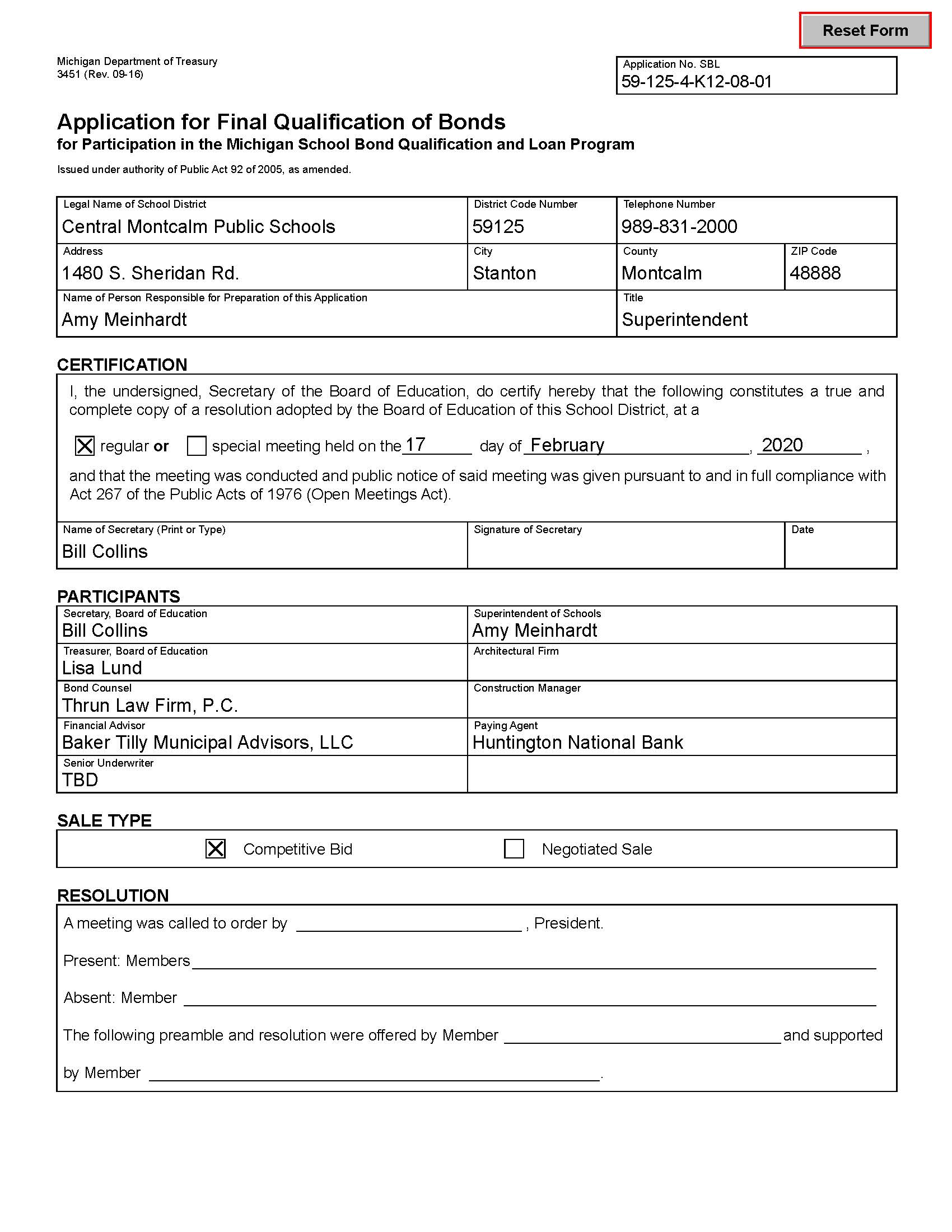 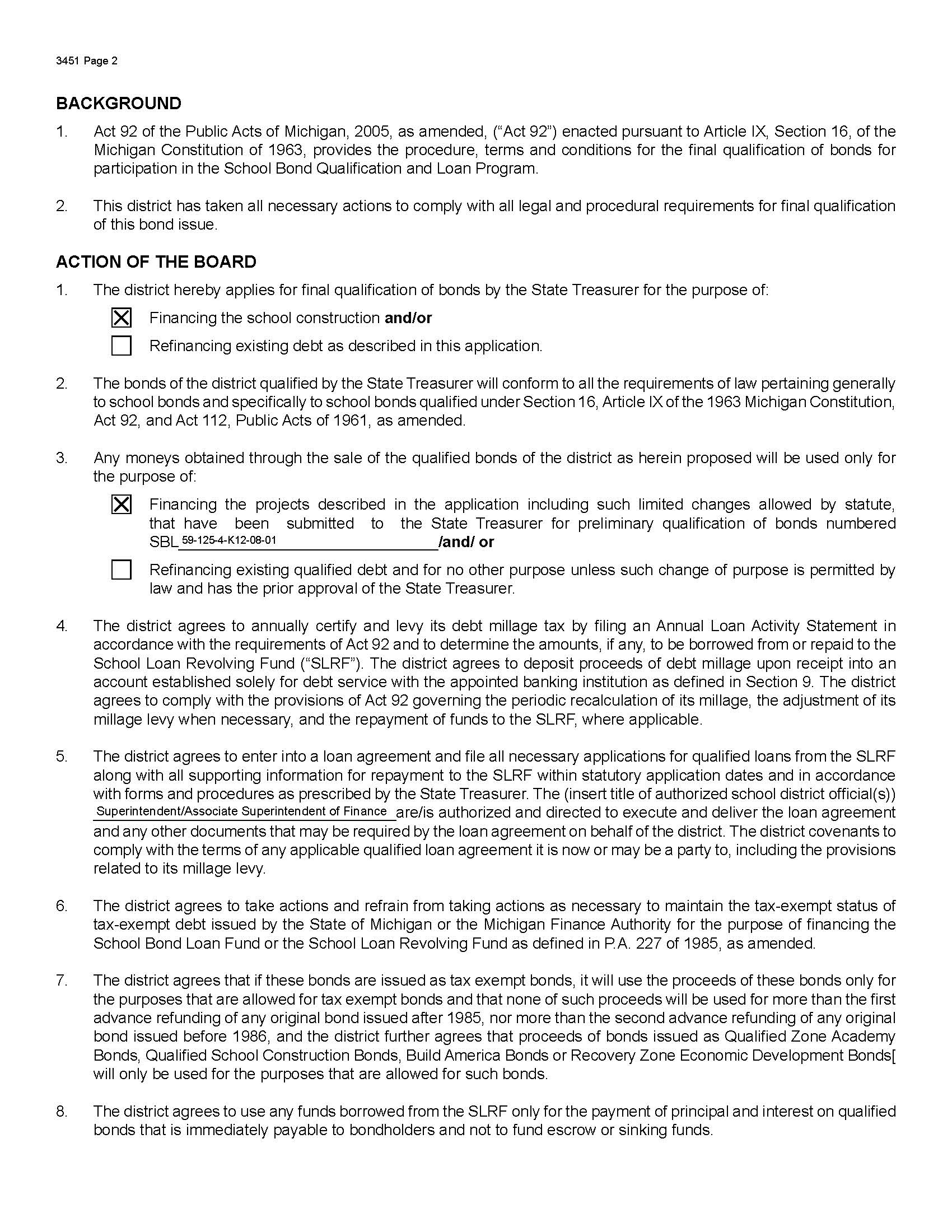 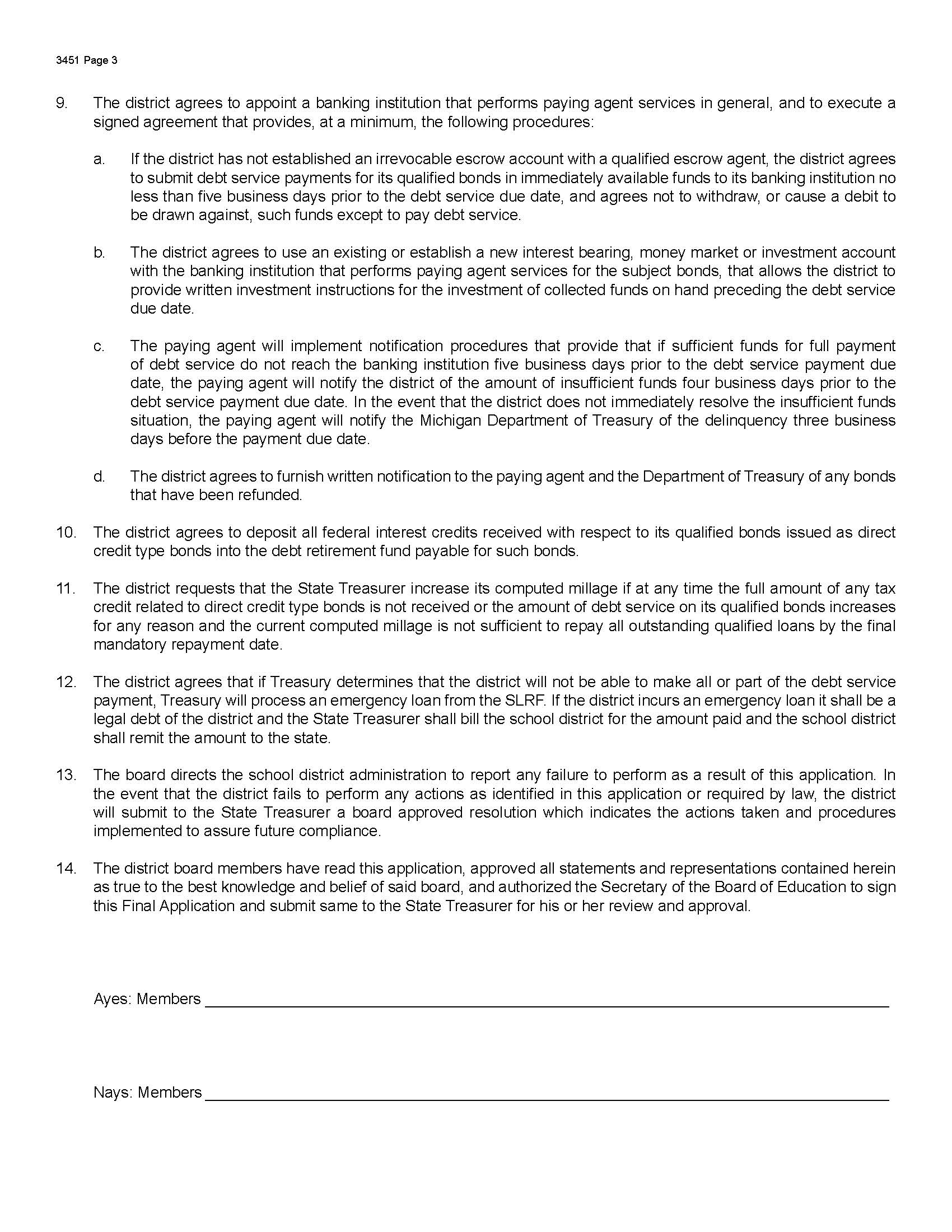 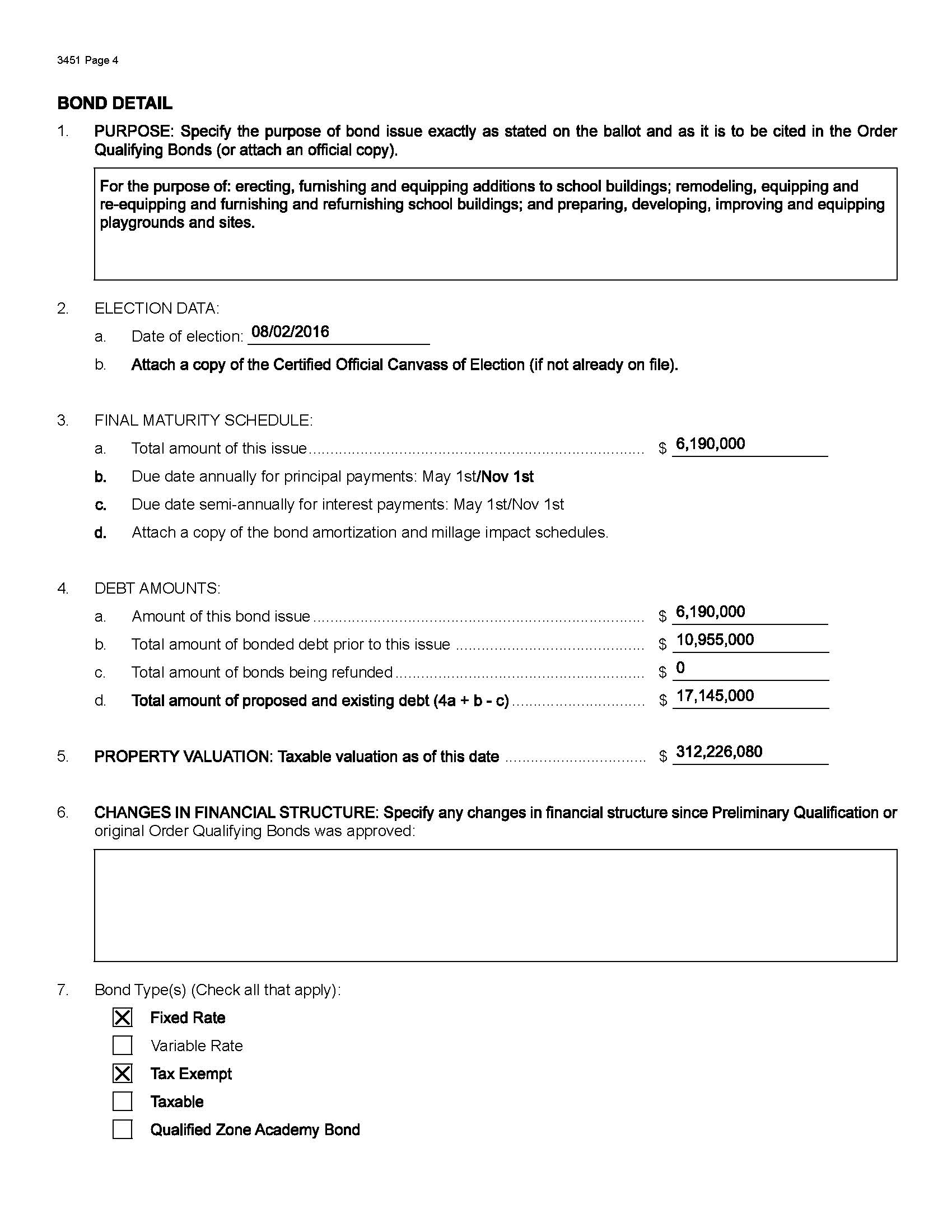 YearAmount2021
2022
2023
2024
2025
2026
2027
2028
2029$ 345,000
   440,000
     55,000
   140,000
   870,000
1,115,000
1,195,000
1,190,000
   840,000YearAmount2021
2022
2023
2024
2025
2026
2027
2028
2029$ 345,000
   440,000
     55,000
   140,000
   870,000
1,115,000
1,195,000
1,190,000
   840,000